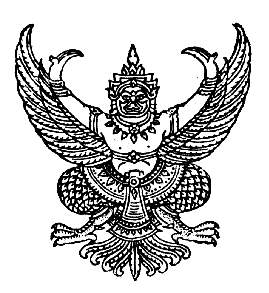      คำสั่งสภาเทศบาลตำบลร่มเมือง            ที่  ๓ / ๒๕๖๔                       	  เรื่อง  แต่งตั้งคณะกรรมการแปรญัตติร่างข้อบัญญัติ              .............................................               	ด้วยสภาเทศบาลตำบลร่มเมือง  ได้มีมติในคราวประชุมสภาเทศบาลตำบลร่มเมือง สมัยสามัญ สมัยที่ ๒ ครั้งที่ ๑ ประจำปี พ.ศ. ๒๕๖๔ เมื่อวันศุกร์ที่ ๑๓  สิงหาคม ๒๕๖๔ และรายงานการประชุมแปรญัตติร่างงบประมาณรายจ่ายประจำปี พ.ศ.๒๕๖๕ ครั้งที่ ๑ ประจำปี พ.ศ. ๒๕๖๔ เมื่อวันจันทร์ที่ ๑๖  สิงหาคม ๒๕๖๔ เห็นชอบแต่งตั้งคณะกรรมการแปรญัตติร่างข้อบัญญัติ		เพื่อปฏิบัติตามระเบียบกระทรวงมหาดไทย ว่าด้วยข้อบังคับการประชุมสภาท้องถิ่น พ.ศ. ๒๕๕๗  แก้ไขเพิ่มเติมถึง (ฉบับที่ ๒) พ.ศ. ๒๕๕๔  หมวด ๓ ญัตติ ข้อ ๔๙ วรรคหนึ่ง และข้อ ๕๐ วรรคหนึ่ง จึงขอแต่งตั้งคณะกรรมการแปรญัตติร่างข้อบัญญัติ ประกอบด้วยนายสมมารถ แก่นสังข์       		ประธานกรรมการนายปณิธาน  นิลแก้ว 		รองประธานกรรมการนายวัชระ อิสโร			กรรมการนายทวีป  เพ็งสง			กรรมการนายอนัน อนุรักษ์			กรรมการ/เลขานุการฯ		เพื่อทำหน้าที่นัดประชุมแปรญัตติ ตรวจสอบระยะเวลาเสนอคำแปรญัตติต่อคณะกรรมการ    แปรญัตติ เมื่อคณะกรมการแปรญัตติได้พิจารณาแล้ว จะต้องเสนอร่างข้อบัญญัตินั้นตามร่างเดิมและตามที่มีการแก้ไขเพิ่มเติม พร้อมทั้งรายงานและบันทึกความเห็นยื่นต่อประธานสภาท้องถิ่น รายงานนั้นอย่างน้อยจะต้องระบุว่าได้มีหรือไม่มีการแก้ไขเพิ่มเติมในตอนหรือข้อใดบ้าง การแปรญัตติและมติของคณะกรรมการแปรญัตติเกี่ยวกับการแปรญัตตินั้นเป็นประการใด ให้คณะกรรมการแปรญัตติไปร่วมประชุมสภาท้องถิ่นด้วย เพื่อแถลงประกอบรายงานหรือชี้แจงข้อสงสัยต่าง ๆ เกี่ยวกับรายงานนั้น เพื่อให้สภาเทศบาลตำบลร่มเมืองดำเนินการประชุมเพื่อพิจารณาร่างเทศบัญญัติงบประมาณรายจ่าย ประจำปีงบประมาณ พ.ศ. ๒๕๖๕ เป็นไปด้วยความเรียบร้อยทั้งนี้  ตั้งแต่บัดนี้เป็นต้นไป            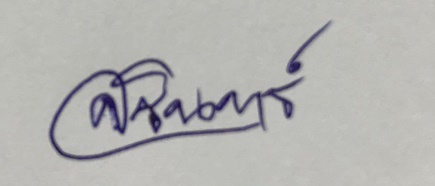 			 สั่ง ณ วันที่ ๑๖ สิงหาคม พ.ศ. ๒๕๖๔                      	  (นายจรินทร์  อินทรสุวรรณ์)                                ประธานสภาเทศบาลตำบลร่มเมืองD อรอุษา /คำสั่งประธานสภา น.๘ ค.25